Suvestinė redakcija nuo 2023-01-01Sprendimas paskelbtas: TAR 2021-05-05, i. k. 2021-09846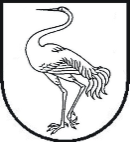 Visagino savivaldybės tarybasprendimasDĖL ASMENS (ŠEIMOS) SOCIALINIŲ PASLAUGŲ POREIKIO NUSTATYMO IR SKYRIMO VISAGINO SAVIVALDYBĖJE TVARKOS APRAŠO PATVIRTINIMO2021 m. balandžio 29 d. Nr. TS-80VisaginasVisagino savivaldybės taryba, vadovaudamasi Lietuvos Respublikos vietos savivaldos įstatymo 6 straipsnio 12 punktu, 16 straipsnio 4 dalimi, 18 straipsnio 1 dalimi, Lietuvos Respublikos socialinių paslaugų įstatymo 13, 15, 16, 17 straipsniais ir atsižvelgdama į Lietuvos Respublikos socialinės apsaugos ir darbo ministro 2021 m. sausio 22 d. įsakymą Nr. A1-56 „Dėl Lietuvos Respublikos socialinės apsaugos ir darbo ministro 2006 m. balandžio 5 d. įsakymo Nr. A1-94 „Dėl Asmens (šeimos) socialinių paslaugų poreikio nustatymo ir skyrimo tvarkos aprašo ir Senyvo amžiaus asmens bei suaugusio asmens su negalia socialinės globos poreikio nustatymo metodikos patvirtinimo“ pakeitimo“, nusprendžia:1. Patvirtinti Asmens (šeimos) socialinių paslaugų poreikio nustatymo ir skyrimo Visagino savivaldybėje tvarkos aprašą (pridedama).2. Pripažinti netekusiu galios Visagino savivaldybės tarybos 2017 m. kovo 30 d. sprendimą Nr. TS-35 „Dėl Asmens (šeimos) socialinių paslaugų poreikio nustatymo ir socialinių paslaugų skyrimo Visagino savivaldybės tvarkos aprašo patvirtinimo“.3. Paskelbti šį sprendimą Teisės aktų registre ir Visagino savivaldybės interneto svetainėje.Savivaldybės meras				Erlandas GalaguzPATVIRTINTAVisagino savivaldybės tarybos2021 m. balandžio 29 d. sprendimu Nr. TS-80ASMENS (ŠEIMOS) SOCIALINIŲ PASLAUGŲ POREIKIO NUSTATYMO IR SKYRIMO VISAGINO SAVIVALDYBĖJE TVARKOS APRAŠASI SKYRIUSBENDROSIOS NUOSTATOS1. Asmens (šeimos) socialinių paslaugų poreikio nustatymo ir skyrimo Visagino savivaldybėje tvarkos aprašas (toliau – Tvarkos aprašas) nustato asmens (šeimos) socialinių paslaugų poreikį nustatančius subjektus, asmens (šeimos) socialinių paslaugų poreikio nustatymo tvarką, kreipimosi dėl socialinių paslaugų procedūrą, socialinių paslaugų skyrimo (neskyrimo), jų teikimo sustabdymo (atnaujinimo) ir nutraukimo bei asmens siuntimo į socialinės globos namus, bendruomeninius vaikų globos namus (toliau kartu – Globos namai) tvarką, asmens (šeimos) teises ir pareigas, informacijos teikimą ir saugojimą, skundų nagrinėjimo tvarką Visagino savivaldybėje.2. Šis Tvarkos aprašas taikomas asmenims (šeimoms), kurių gyvenamoji ar nuolatinė gyvenamoji vieta (toliau – gyvenamoji vieta) yra Visagino savivaldybės teritorijoje, nustatant individualų asmens (šeimos) socialinių paslaugų poreikį, priimant sprendimą dėl socialinių paslaugų skyrimo (neskyrimo), jų teikimo sustabdymo (atnaujinimo) ir nutraukimo bei siuntimo į Globos namus asmenims, pageidaujantiems gauti socialines paslaugas, kurias finansuoja Visagino savivaldybė iš savo biudžeto lėšų ar iš valstybės biudžeto dotacijų savivaldybių biudžetams. Punkto pakeitimai:Nr. TS-151, 2022-08-26, paskelbta TAR 2022-08-31, i. k. 2022-179953. Šis Tvarkos aprašas netaikomas:3.1. laikinai apgyvendinant vaiką, paimtą iš nesaugios aplinkos, iki jam teisės aktų nustatyta tvarka bus nustatyta laikinoji ar nuolatinė globa (rūpyba);3.2. nustatant vaiko globą (rūpybą) globos centre;3.3. organizuojant globos centrų teikiamas socialines paslaugas;3.4. organizuojant socialines paslaugas, kurias apmoka pats asmuo (paslaugos organizuojamos ir teikiamos socialinių paslaugų gavėjo ir teikėjo susitarimu);3.5. organizuojant prevencines socialines paslaugas. Papildyta papunkčiu:Nr. TS-151, 2022-08-26, paskelbta TAR 2022-08-31, i. k. 2022-179954. Šiame Tvarkos apraše vartojamos sąvokos atitinka Lietuvos Respublikos socialinių paslaugų įstatyme, Socialinių paslaugų kataloge, patvirtintame Lietuvos Respublikos socialinės apsaugos ir darbo ministro įsakymu, ir Lietuvos Respublikos socialinės apsaugos ir darbo ministro 2021 m. sausio 22 d. įsakyme Nr. A1-56 „Dėl Lietuvos Respublikos socialinės apsaugos ir darbo ministro 2006 m. balandžio 5 d. įsakymo Nr. A1-94 „Dėl Asmens (šeimos) socialinių paslaugų poreikio nustatymo ir skyrimo tvarkos aprašo ir Senyvo amžiaus asmens bei suaugusio asmens su negalia socialinės globos poreikio nustatymo metodikos patvirtinimo“ pakeitimo“ (toliau – Aprašas), apibrėžtas sąvokas.II SKYRIUSKREIPIMOSI DĖL SOCIALINIŲ PASLAUGŲ SKYRIMO ASMENIUI (ŠEIMAI) TVARKA5. Dėl socialinių paslaugų, kurias finansuoja Visagino savivaldybė iš savo biudžeto lėšų ar iš valstybės biudžeto dotacijų savivaldybių biudžetams, skyrimo asmuo, kurio gyvenamoji vieta yra Visagino savivaldybės teritorijoje (vienas iš suaugusių šeimos narių) ar jo globėjas, rūpintojas, veikdami asmens (šeimos) ar visuomenės socialinio saugumo interesais, – bendruomenės nariai ar kiti suinteresuoti asmenys raštišku prašymu tiesiogiai, paštu ar elektroniniais ryšiais, jeigu valstybės elektroninės valdžios sistemoje teikiama tokios rūšies elektroninė paslauga, kreipiasi: Punkto pakeitimai:Nr. TS-151, 2022-08-26, paskelbta TAR 2022-08-31, i. k. 2022-179955.1. į Visagino savivaldybės administracijos skyriaus specialistą, atsakingą už socialinių paslaugų organizavimą ir koordinavimą, (toliau – savivaldybės specialistas) – dėl socialinių paslaugų privačiose, valstybės ar kitų savivaldybių socialinės Globos namuose ar kitose socialinių paslaugų įstaigose; Papunkčio pakeitimai:Nr. TS-151, 2022-08-26, paskelbta TAR 2022-08-31, i. k. 2022-179955.2. į Visagino savivaldybės biudžetinių socialinių paslaugų įstaigų ar kitų įstaigų, teikiančių akredituotą socialinę reabilitaciją neįgaliesiems bendruomenėje Visagino savivaldybėje, (toliau – Įstaiga) paskirtą specialistą, atsakingą už socialinių paslaugų organizavimą, (toliau – įstaigos specialistas) – dėl kitų Įstaigoje teikiamų paslaugų. Papunkčio pakeitimai:Nr. TS-228, 2022-12-22, paskelbta TAR 2022-12-28, i. k. 2022-271076. Asmenys, kreipdamiesi dėl socialinių paslaugų, pateikia:6.1. užpildytą Prašymo-paraiškos socialinėms paslaugoms gauti SP-8 formą, patvirtintą Lietuvos Respublikos socialinės apsaugos ir darbo ministro įsakymu (toliau – Prašymas pagal SP-8 formą), kreipiantis dėl vaikų dienos socialinės priežiūros skyrimo – užpildytą Prašymo gauti vaikų dienos socialinę priežiūrą formą (Aprašo 3 priedas), o kreipiantis dėl socialinės reabilitacijos neįgaliesiems bendruomenėje – užpildytą Prašymo gauti socialinę reabilitaciją neįgaliesiems bendruomenėje formą (Aprašo 5 priedas) (toliau kartu – Prašymas). Prašymas gali būti pateikiamas ir socialinio darbuotojo elektroniniame įrenginyje; Papunkčio pakeitimai:Nr. TS-151, 2022-08-26, paskelbta TAR 2022-08-31, i. k. 2022-17995Nr. TS-228, 2022-12-22, paskelbta TAR 2022-12-28, i. k. 2022-271076.2. asmens tapatybę patvirtinantį dokumentą arba teisės aktų nustatyta tvarka patvirtintą jo kopiją. Asmeniui pačiam kreipiantis tiesiogiai pateikiamas asmens tapatybę patvirtinantis dokumentas. Įsitikinus asmens tapatybe, dokumentas grąžinamas jį pateikusiam asmeniui, asmens tapatybę patvirtinančio dokumento kopija nedaroma. Asmeniui kreipiantis paštu, teikiama teisės aktų nustatyta tvarka patvirtinta asmens tapatybę patvirtinančio dokumento kopija. Asmuo, pateikdamas Prašymą elektroniniu būdu, patvirtina savo tapatybę naudodamasis Valstybės informacinių išteklių sąveikumo platforma (VIISP). Jei Prašymas pateikiamas socialinio darbuotojo elektroniniame įrenginyje, Prašymo pateikimas tvirtinamas skaitmeniniu pareiškėjo, jo globėjo, rūpintojo ar kito įgalioto asmens parašu; 6.3. pažymą apie gyvenamąją vietą arba teisės aktų nustatyta tvarka patvirtintą jos kopiją, o jei asmuo nėra deklaravęs gyvenamosios vietos ir nėra įrašytas į gyvenamosios vietos neturinčių asmenį apskaitą, pagal galimybes pateikia dokumentų, įrodančių, kad jis gyvena Visagino savivaldybėje (joje turi nekilnojamąjį turtą, moka mokesčius už jį, turi viešajame registre įregistruotą nuomos sutartį), kopijas; Papunkčio pakeitimai:Nr. TS-151, 2022-08-26, paskelbta TAR 2022-08-31, i. k. 2022-179956.4. duomenis apie asmeniui nustatytus specialiuosius poreikius, neįgalumo, darbingumo ar specialiųjų poreikių lygius bei rekomendacijas dėl pagalbos poreikio;6.5. medicinos dokumentų išrašą (F 027/a);6.6. pažymas apie asmens (šeimos) pajamas per praėjusius 3 mėnesius iki kreipimosi dėl socialinių paslaugų teikimo mėnesio arba to mėnesio, nuo kurio pradėtos gauti socialinės paslaugos, jeigu asmens (šeimos) pajamos, palyginti su praėjusiais 3 mėnesiais, pasikeitė;6.7. kitus pagal poreikį dokumentus.7. Tvarkos aprašo 6.3–6.7 papunkčiuose nurodytus dokumentus kiekvienas asmuo (šeima) pateikia atsižvelgiant į individualius poreikius, šeimyninę situaciją ir kitus aspektus, jei tokios informacijos nėra valstybės registruose (kadastruose), žinybiniuose registruose, valstybės informacinėse sistemose.8. Jei Prašymą (Prašymo pagal SP-8 formą priedų pildyti nereikia) pateikia bendruomenės nariai ar kiti suinteresuoti asmenys, teikiamas paaiškinimas, kodėl asmuo (vienas iš suaugusių šeimos narių) ar jo globėjas, rūpintojas (nurodomas vardas ir pavardė) negali pats kreiptis dėl socialinių paslaugų skyrimo. Prašymo pagal SP-8 formą priedų užpildymo ir reikalingų dokumentų pateikimo klausimais asmenį (šeimą) ar jo globėją, rūpintoją konsultuoja socialiniai darbuotojai, nustatantys asmens (šeimos) socialinių paslaugų poreikį. Punkto pakeitimai:Nr. TS-151, 2022-08-26, paskelbta TAR 2022-08-31, i. k. 2022-179958¹. Socialinę priežiūrą ir socialinę globą teikiančias socialinių paslaugų įstaigas, pasirenka pats asmuo (globėjas, rūpintojas, kiti teisėti asmens atstovai atsižvelgiant į asmens interesus). Papildyta punktu:Nr. TS-151, 2022-08-26, paskelbta TAR 2022-08-31, i. k. 2022-179959. Savivaldybės ar įstaigos specialistas gautus Prašymus registruoja Socialinės paramos šeimai informacinėje sistemoje (toliau – SPIS) ir per 1 darbo dieną Prašymo kopiją pateikia socialiniam darbuotojui, nustatančiam asmens (šeimos) socialinių paslaugų poreikį.10. Jeigu Prašymas priimtas Įstaigoje, įstaigos specialistas priimtą Prašymą ir dokumentų kopijas per 1 darbo dieną elektroniniais ryšiais persiunčia Visagino savivaldybės administracijai. Punkto pakeitimai:Nr. TS-151, 2022-08-26, paskelbta TAR 2022-08-31, i. k. 2022-1799511. Švietimo ir ugdymo, sveikatos priežiūros, socialinių paslaugų įstaigų, policijos ir kitų institucijų darbuotojai, turintys duomenų apie socialinių paslaugų asmeniui (šeimai) reikalingumą, privalo apie tai nedelsdami informuoti Visagino savivaldybės administraciją ir laisva forma pateikti  asmens (vieno iš suaugusių šeimos narių) vardą, pavardę ir (ar) gyvenamosios vietos adresą. Tokiu atveju Visagino savivaldybės administracija inicijuoja asmens (šeimos) socialinių paslaugų poreikio nustatymą be asmens (vieno iš suaugusių šeimos narių) ar jo globėjo, rūpintojo Prašymo. 12. Asmens (vieno iš suaugusių šeimos narių) ar jo globėjo, rūpintojo Prašymas dėl bendrųjų socialinių paslaugų (dėl transporto organizavimo paslaugos teikiamas laisvos formos prašymas) ar socialinės priežiūros socialinę riziką patiriančiai šeimai, socialinės rizikos vaikui ir jo šeimai teikimo nėra būtinas. Prašymas dėl socialinių paslaugų socialinės priežiūros socialinę riziką patiriančiai šeimai, socialinę riziką patiriančiam vaikui ir jo šeimai teikimo gali būti pateikiamas vadovaujantis Atvejo vadybos tvarkos aprašu, patvirtintu Lietuvos Respublikos socialinės apsaugos ir darbo ministro įsakymu (toliau – Atvejo vadybos tvarkos aprašas).13. Prašymas dėl laikino atokvėpio paslaugų (pagal Tvarkos aprašo 6.1 papunktyje nurodytą formą) pateikiamas 1 kartą per 24 mėnesių laikotarpį, t. y. kreipiantis pirmą kartą ne vėliau nei likus 20 darbo dienų iki laikino atokvėpio paslaugos pageidaujamos gavimo pradžios (išskyrus artimojo netektis, hospitalizacija, sveikatos problemos). Kreipimosi dėl kiekvieno kito karto rašomas laisvos formos prašymas likus ne vėliau nei 10 darbo dienų iki laikino atokvėpio paslaugos pageidaujamos gavimo pradžios. Punkto pakeitimai:Nr. TS-151, 2022-08-26, paskelbta TAR 2022-08-31, i. k. 2022-1799514. Jei asmeniui, gaunančiam socialines paslaugas socialinių paslaugų įstaigoje, reikia keisti socialinių paslaugų rūšį, o įstaiga neturi galimybių tenkinti asmens socialinių paslaugų poreikio, šios įstaigos vadovas dėl socialinių paslaugų teikimo nutraukimo ir kitų socialinių paslaugų skyrimo raštu kreipiasi į Visagino savivaldybės administraciją ir jai pateikia Aprašo 26 punkte nurodytų formų išvadas dėl įvertinto asmens socialinių paslaugų poreikio (toliau – išvados) (elektroniniu paštu teikiamos užpildytų socialinių paslaugų poreikio Aprašo 26 punkte nurodytų formų kopijos). 14¹. Jei prevencinių socialinių paslaugų jas gaunančiam (-iai) asmeniui (šeimai) nepakanka, prevencines socialines paslaugas teikiančios Įstaigos socialiniai darbuotojai, įvertinę asmens socialinių paslaugų poreikį pagal Aprašo 26 punkte nurodytas asmens (šeimos) socialinių paslaugų poreikio vertinimo formas, jų kopijas kartu su Prašymo, kitų Tvarkos aprašo 6 punkte nurodytų dokumentų kopijomis ne vėliau nei per 20 kalendorinių dienų nuo Prašymo užpildymo dienos pateikia asmens gyvenamosios vietos savivaldybei. Papildyta punktu:Nr. TS-151, 2022-08-26, paskelbta TAR 2022-08-31, i. k. 2022-17995142. Jei vaikas su negalia, kuriam nustatytas specialusis nuolatinės slaugos poreikis arba specialusis nuolatinės priežiūros (pagalbos) poreikis dėl protinio atsilikimo ar psichikos sutrikimų, gauna socialinę priežiūrą ar dienos socialinę globą ir Įstaiga turi galimybę toliau tenkinti jo poreikius jam sulaukus pilnametystės, šių paslaugų teikimas, esant poreikiui, gali būti pratęsiamas neteikiant naujo Prašymo ir iš naujo nenustatant asmens socialinių paslaugų poreikio Apraše nustatyta tvarka laikotarpiui iki 2 metų nuo asmens pilnametystės dienos. Apie galimybę ir poreikį tęsti socialinių paslaugų teikimą Įstaiga ne vėliau nei prieš 30 kalendorinių dienų, iki vaikas sulauks pilnametystės, raštu informuoja vaiko globėją (rūpintoją) ir Visagino savivaldybės administracijos direktorių arba jo įgaliotą asmenį, priėmusį sprendimą dėl socialinių paslaugų skyrimo vaikui su negalia (informuojant nurodomas vaiko vardas, pavardė, gimimo data, Įstaigos, kurioje toliau gali būti tenkinami šio vaiko poreikiai, pavadinimas). Papildyta punktu:Nr. TS-151, 2022-08-26, paskelbta TAR 2022-08-31, i. k. 2022-1799515. Jei socialiniams darbuotojams reikalinga papildoma informacija, susijusi su asmens (šeimos) socialinių paslaugų poreikio nustatymu, jie gali prašyti iš asmens (šeimos narių) papildomų dokumentų, nurodytų Aprašo 2 priede, arba duomenų, reikalingų socialinių paslaugų poreikiui nustatyti pildant Aprašo 26 punkte nurodytas formas. III SKYRIUSASMENS (ŠEIMOS) SOCIALINIŲ PASLAUGŲ POREIKĮ NUSTATANTYS SUBJEKTAI 16. Asmens (šeimos), pageidaujančio gauti socialines paslaugas, kurias finansuoja Visagino savivaldybė iš savo biudžeto lėšų ar iš valstybės biudžeto specialių tikslinių dotacijų savivaldybių biudžetams, socialinių paslaugų poreikį nustato atitinkamų Įstaigų, Globos namų ar kitų socialinių paslaugų ar sveikatos priežiūros įstaigų socialiniai darbuotojai, kuriuos paskiria atitinkamų įstaigų vadovai savo įsakymu, atsižvelgdami į jų specializaciją, tinkamumą dirbti su atskiromis asmenų socialinėmis grupėmis, kompetenciją ir gebėjimus, reikalingus asmens (šeimos) socialinių paslaugų poreikio vertinimui bei nustatymui atlikti, bei šia veikla papildo jų pareigybių aprašymus.17. Socialiniai darbuotojai asmeniškai atsako už tinkamą asmens (šeimos) socialinių paslaugų poreikio vertinimą ir nustatymą bei išvadų pateikimą.18. Tais atvejais, kai asmens (šeimos) socialinių paslaugų poreikiui nustatyti reikalingos kitų sričių specialistų išvados, Įstaigų ir Globos namų vadovai raštu kreipiamasi į atitinkamos srities specialistus reikalingoms išvadoms pateikti.19. Asmens (šeimos) socialinių paslaugų poreikį socialinių paslaugų teikimo laikotarpiu, pasikeitus aplinkybėms ar asmens sveikatos būklei, nustato socialines paslaugas teikiančių Įstaigų ir Globos namų socialiniai darbuotojai.IV SKYRIUSASMENS (ŠEIMOS) SOCIALINIŲ PASLAUGŲ POREIKIO NUSTATYMAS20. Asmens socialinių paslaugų poreikis nustatomas individualiai pagal asmens nesavarankiškumą bei galimybes savarankiškumą ugdyti ar kompensuoti asmens interesus ir poreikius atitinkančiomis socialinėmis paslaugomis, o šeimos socialinių paslaugų poreikis nustatomas kompleksiškai vertinant šeimos narių gebėjimus, galimybes ir motyvaciją spręsti savo šeimos socialines problemas, palaikyti ryšius su visuomene bei galimybes tai ugdyti ar kompensuoti šeimos interesus ir poreikius atitinkančiomis bendrosiomis socialinėmis paslaugomis ar socialine priežiūra. Asmeniui (šeimai) gali būti nustatytas kelių rūšių socialinių paslaugų poreikis. Punkto pakeitimai:Nr. TS-151, 2022-08-26, paskelbta TAR 2022-08-31, i. k. 2022-1799521. Nustatant asmens, kuris gyvena kartu su šeima (globėjais, rūpintojais), socialinių paslaugų poreikį, gali būti nustatomas ir asmens šeimos (globėjų, rūpintojų) socialinių paslaugų poreikis. 22. Likusio be tėvų globos vaiko socialinės globos poreikis pagal šio Tvarkos aprašo nuostatas nevertinamas – socialinė globa jam inicijuojama Vaiko teisių apsaugos pagrindų įstatymo ir Lietuvos Respublikos civilinio kodekso nustatyta tvarka.23. Socialiniai darbuotojai asmens (šeimos) socialinių paslaugų poreikį nustato užpildydami Asmens (šeimos) socialinių paslaugų poreikio vertinimo formą (Aprašo 1 priedas) arba, jei kreipiamasi dėl vaikų dienos socialinės priežiūros skyrimo, – Vaikų dienos socialinės priežiūros poreikio vertinimo formą (Aprašo 4 priedas) (toliau kartu – socialinių paslaugų poreikio vertinimo forma) bei socialinės globos vertinimo formas, nurodytas Aprašo 34 punkte, ir jose pateikdami išvadas bei rekomendacijas dėl socialinių paslaugų asmeniui teikimo. Nustatant asmens (šeimos) socialinių paslaugų poreikį, įvertinamas asmens (vaiko, šeimos) socialinis savarankiškumas. Punkto pakeitimai:Nr. TS-151, 2022-08-26, paskelbta TAR 2022-08-31, i. k. 2022-1799524. Jei asmuo (šeima) pageidauja gauti bendrąsias socialines paslaugas, socialinių paslaugų poreikio nustatyti nebūtina. 25. Išskirtiniais atvejais, kai asmuo (šeima) patiria fizinį ar psichologinį smurtą ar kyla grėsmė jo fiziniam ar emociniam saugumui, Visagino savivaldybės administracijos direktorius ar jo įgaliotas asmuo gali priimti sprendimą dėl socialinių paslaugų asmeniui (šeimai) skyrimo nenustačius socialinių paslaugų poreikio. Tokiu atveju socialinių paslaugų poreikis turi būti nustatytas ne vėliau kaip per 10 kalendorinių dienų pradėjus teikti (arba jau suteikus) socialines paslaugas. 26. Nustatant asmens socialinių paslaugų poreikį, prioritetas teikiamas alternatyvioms institucinei ilgalaikei socialinei globai stacionarioje socialinės globos įstaigoje paslaugoms, teikiamoms bendruomenėje, – socialinei priežiūrai, trumpalaikei socialinei globai, dienos socialinei globai asmens namuose, dienos centre, ilgalaikei (trumpalaikei) socialinei globai grupinio gyvenimo namuose. Punkto pakeitimai:Nr. TS-151, 2022-08-26, paskelbta TAR 2022-08-31, i. k. 2022-1799527. Socialiniai darbuotojai ne vėliau kaip per 10 kalendorinių dienų nuo Prašymo gavimo dienos privalo nustatyti asmens (šeimos) socialinių paslaugų poreikį (išskyrus atvejus, kai nustatomas socialinės globos poreikis) užpildydami socialinių paslaugų poreikio vertinimo formą. Šis terminas gali būti pratęsiamas Visagino savivaldybės administracijos direktoriaus ar jo įgalioto asmens raštišku pritarimu iki 15 kalendorinių dienų nuo Prašymo gavimo dienos socialiniam darbuotojui, nustatančiam asmens socialinių paslaugų poreikį, raštu nurodžius priežastis, dėl kurių šį terminą reikia pratęsti (reikalinga papildoma informacija, susijusi su asmens socialinių paslaugų poreikio vertinimu, asmuo išvykęs į gydymo ar reabilitacijos įstaigą ar kt.), taip pat nurodoma asmens, kurio socialinių paslaugų poreikis vertinamas, vardas, pavardė, gimimo data. Raštas su nurodytomis priežastimis pateikiamas Visagino savivaldybės administracijos direktoriui ar jo įgaliotam asmeniui. Punkto pakeitimai:Nr. TS-151, 2022-08-26, paskelbta TAR 2022-08-31, i. k. 2022-1799528. Jei, nustačius asmens socialinių paslaugų poreikį, paaiškėja, kad asmeniui neužtenka bendrųjų socialinių paslaugų ar socialinės priežiūros, vertinamas socialinės globos poreikis. 29. Asmens socialinės globos poreikis nustatomas vadovaujantis Senyvo amžiaus asmens bei suaugusio asmens su negalia socialinės globos poreikio nustatymo metodika, patvirtinta Aprašu, ir Socialinės globos poreikio vaikui su negalia nustatymo metodika, patvirtinta Lietuvos Respublikos socialinės apsaugos ir darbo ministro įsakymu (toliau kartu – socialinės globos poreikio vertinimo metodikos). 30. Asmens socialinės globos poreikis nustatomas pagal įvertintą asmens nesavarankiškumo lygį užpildant Aprašo 33 punkte nurodytų socialinės globos poreikio vertinimo metodikų priedų formas (toliau – socialinės globos poreikio vertinimo forma). Jei, nustačius asmens socialinės globos poreikį, paaiškėja, kad asmuo yra savarankiškas ir socialinė globa jam nereikalinga, socialiniai darbuotojai teikia išvadą socialinės globos poreikio vertinimo formoje dėl bendrųjų socialinių paslaugų ar socialinės priežiūros teikimo asmeniui.31. Asmens dienos ar ilgalaikės socialinės globos poreikis turi būti nustatytas per 20 kalendorinių dienų, o trumpalaikės socialinės globos – per 15 kalendorinių dienų nuo Prašymo gavimo dienos. Asmens dienos ar ilgalaikės socialinės globos poreikio nustatymo terminas gali būti pratęsiamas Visagino savivaldybės administracijos direktoriaus ar jo įgalioto asmens raštišku pritarimu iki 30 kalendorinių dienų, o trumpalaikės socialinės globos – iki 25 kalendorinių dienų nuo Prašymo gavimo dienos, socialiniam darbuotojui, nustatančiam asmens socialinės globos poreikį, raštu nurodžius priežastis, dėl kurių šį terminą reikia pratęsti (reikalinga papildoma informacija, susijusi su asmens socialinių globos poreikio vertinimu, asmuo išvykęs į gydymo ar reabilitacijos įstaigą ar kt.), taip pat asmens, kurio socialinės globos poreikis vertinamas, vardą, pavardę, gimimo datą. Raštas su nurodytomis priežastimis pateikiamas Visagino savivaldybės administracijos direktoriui ar jo įgaliotam asmeniui. Punkto pakeitimai:Nr. TS-151, 2022-08-26, paskelbta TAR 2022-08-31, i. k. 2022-1799532. Socialiniai darbuotojai, nustatę asmens (šeimos) socialinių paslaugų poreikį, pateikia išvadas elektroniniu paštu Visagino savivaldybės administracijos direktoriui ar jo įgaliotam asmeniui, priimančiam sprendimą dėl socialinių paslaugų skyrimo. 33. Socialinių paslaugų įstaigų socialiniai darbuotojai asmens (šeimos) socialinių paslaugų poreikį socialinių paslaugų teikimo asmeniui laikotarpiu periodiškai peržiūri, esant poreikiui ar pasikeitus asmens savarankiškumui, įvertina Aprašo 37, 38 punktuose nustatyta tvarka. 34. Gavę asmens, rengiamo išvykti iš kitų įstaigų, Prašymą arba esant poreikiui ar pasikeitus asmens savarankiškumui, šių įstaigų socialiniai darbuotojai per 20 kalendorinių dienų nuo asmens Prašymo gavimo dienos arba poreikio ar pasikeitusio asmens savarankiškumo fakto paaiškėjimo dienos įvertina asmens socialinių paslaugų poreikį Aprašo 39 punkte nustatyta tvarka.35. Asmens, kurio gyvenamoji vieta buvo Visagino savivaldybės teritorijoje, apsigyvenusio Globos namuose savo lėšomis ir pageidaujančio gauti socialinę globą, finansuojamą savivaldybės iš savo biudžeto lėšų ar iš valstybės biudžeto specialių tikslinių dotacijų savivaldybių biudžetams, per 20 kalendorinių dienų nuo šio asmens Prašymo gavimo dienos socialinių paslaugų poreikį įvertina globos įstaigos socialiniai darbuotojai, bendradarbiaudami su Visagino savivaldybės administracija. Socialiniai darbuotojai užpildo socialinių paslaugų poreikio vertinimo formą bei socialinės globos poreikio vertinimo formą ir ne vėliau kaip per 3 darbo dienas nuo įvertinimo pateikia šių formų kopijas bei Prašymą Visagino savivaldybės administracijai. Punkto pakeitimai:Nr. TS-151, 2022-08-26, paskelbta TAR 2022-08-31, i. k. 2022-1799536. Socialinę riziką patiriančių šeimų, socialinę riziką patiriančių vaikų ir jų šeimų socialinių paslaugų poreikį nustato atvejo vadybininkas, vadovaudamasis Atvejo vadybos tvarkos aprašu.37. Nustatant vaiko socialinių paslaugų poreikį, atsižvelgiama į vaiko ugdymo ir vystymosi poreikius pagal įvairių sričių specialistų (vaiko teisių apsaugos institucijos ir jos teritorinių skyrių, švietimo įstaigų, pedagoginės psichologinės pagalbos tarnybų, sveikatos priežiūros įstaigų ir kitų įstaigų specialistų) išvadas ir rekomendacijas, kurios turi įtakos nustatant vaiko socialinių paslaugų poreikį (jos pridedamos prie socialinių paslaugų poreikio vertinimo formų).38. Nustatant vaikų su negalia ir suaugusių asmenų su negalia bei senyvo amžiaus asmenų socialinių paslaugų poreikį, atsižvelgiama į asmens neįgalumo lygį, darbingumo lygį ar specialiųjų poreikių lygį, specialiuosius poreikius, nustatytus vadovaujantis Lietuvos Respublikos neįgaliųjų socialinės integracijos įstatymu. 39. Laikino atokvėpio paslaugų poreikis asmeniui nustatomas vertinant su asmeniu kartu gyvenančių ir jį prižiūrinčių artimųjų galimybes ir motyvaciją derinti asmeninį ir visuomeninį gyvenimą su artimųjų priežiūra, galimybes kompensuoti artimųjų interesus ir poreikius atitinkančiomis prižiūrimam asmeniui teikiamomis socialinėmis paslaugomis. Laikino atokvėpio paslaugų poreikis nustatomas vieną kartą per 24 mėnesių laikotarpį, jeigu asmens sveikatos būklė per šį laikotarpį nesikeičia. Kreipiantis dėl laikino atokvėpio paslaugų kitą kartą ir gavus iš asmens artimųjų informaciją, kad asmens sveikatos būklė pasikeitė, asmens socialinių paslaugų poreikis nustatomas iš naujo. V SKYRIUSSOCIALINIŲ PASLAUGŲ ASMENIUI (ŠEIMAI) SKYRIMAS (NESKYRIMAS), JŲ TEIKIMO SUSTABDYMAS (ATNAUJINIMAS) IR NUTRAUKIMAS40. Sprendimas dėl socialinių paslaugų asmeniui (šeimai), kurių teikimą finansuoja Visagino savivaldybė iš savo biudžeto lėšų ar iš valstybės biudžeto specialių tikslinių dotacijų savivaldybių biudžetams, skyrimo, neskyrimo ir nutraukimo (toliau – Sprendimas) priimamas socialinio darbuotojo, nustačiusio asmens (šeimos) socialinių paslaugų poreikį, teikimu, Visagino savivaldybės administracijos direktoriaus arba jo įgalioto asmens sprendimu, atsižvelgiant į Aprašo 48 punkto reikalavimus, šiais terminais:40.1. Bendrosios socialinės paslaugos ar socialinė priežiūra asmeniui (šeimai) (išskyrus socialinių įgūdžių ugdymo, palaikymo ir (ar) atkūrimo paslaugą socialinę riziką patiriančiai šeimai, socialinę riziką patiriančiam vaikui ir jo šeimai) bei laikino atokvėpio paslaugos skiriamos ne vėliau nei per 10 kalendorinių dienų nuo socialinio darbuotojo, nustačiusio asmens (šeimos) socialinių paslaugų poreikį, socialinių paslaugų vertinimo išvadų Visagino savivaldybės administracijai pateikimo dienos. Papunkčio pakeitimai:Nr. TS-151, 2022-08-26, paskelbta TAR 2022-08-31, i. k. 2022-1799540.2. Ilgalaikė ar dienos socialinė globa asmeniui skiriama per 20 kalendorinių dienų nuo socialinio darbuotojo asmens socialinės globos poreikio vertinimo išvadų pateikimo Visagino savivaldybės administracijai dienos. Papunkčio pakeitimai:Nr. TS-151, 2022-08-26, paskelbta TAR 2022-08-31, i. k. 2022-1799540.3. Trumpalaikė socialinė globa asmeniui skiriama per 10 kalendorinių dienų nuo socialinių darbuotojų asmens socialinės globos poreikio vertinimo išvadų pateikimo Visagino savivaldybės administracijai dienos, gavus rašytinę informaciją iš Įstaigos, kad yra vieta skiriamoms paslaugoms gauti. Negavus patvirtinimo, jog per paslaugai paskirti nustatytą laiką atsiras vieta socialinėms paslaugoms gauti, asmeniui pasiūlomos alternatyvios socialinės paslaugos, geriausiai atitinkančios asmeniui nustatytą socialinių paslaugų poreikį, o Sprendime nurodoma galima trumpalaikės socialinės globos gavimo data. Papunkčio pakeitimai:Nr. TS-151, 2022-08-26, paskelbta TAR 2022-08-31, i. k. 2022-1799540.4. Neteko galios nuo 2022-09-01Papunkčio naikinimas:Nr. TS-151, 2022-08-26, paskelbta TAR 2022-08-31, i. k. 2022-1799540.5. Ilgalaikė socialinė globa likusiam be tėvų globos vaikui skiriama per 5 kalendorines dienas nuo Valstybės vaiko teisių apsaugos ir įvaikinimo tarnybos prie Socialinės apsaugos ir darbo ministerijos ar jos įgalioto teritorinio skyriui (toliau – Tarnyba) informacijos, kad vaikui nustatyta nuolatinė globa (rūpyba), ir priimto sprendimo dėl juridinio asmens paskyrimo vaiko globėju (rūpintoju) kopijos gavimo dienos, trumpalaikė globa – nuo Visagino savivaldybės administracijos direktoriaus įsakymo, kai vaikui nustatyta laikinoji globa (rūpyba) ir vaiko globėju (rūpintoju) paskirtas juridinis asmuo, kopijos gavimo dienos. 41. Skiriant asmeniui socialines paslaugas, prioritetas teikiamas alternatyvioms institucinei ilgalaikei socialinei globai stacionarioje socialinės globos įstaigoje paslaugoms, teikiamoms bendruomenėje, – socialinei priežiūrai, trumpalaikei socialinei globai, dienos socialinei globai asmens namuose, dienos centre, ilgalaikei (trumpalaikei) socialinei globai grupinio gyvenimo namuose. Asmeniui (šeimai) vienu metu gali būti skiriamos kelių rūšių socialinės paslaugos, jeigu nustatomas tokių paslaugų poreikis. Punkto pakeitimai:Nr. TS-151, 2022-08-26, paskelbta TAR 2022-08-31, i. k. 2022-1799542. Sprendimas dėl bendrųjų ar socialines priežiūros paslaugų skyrimo socialinę riziką patiriančiai šeimai, socialinę riziką patiriančiam vaikui ir jo šeimai priimamas Visagino savivaldybės administracijos direktorius arba jo įgalioto asmens – ne vėliau kaip kitą darbo dieną po atvejo vadybininko teikimo pateikimo Visagino savivaldybės administracijai dienos. 43. Sprendimas dėl laikino atokvėpio paslaugos skyrimo priimamas vieną kartą per 24 mėnesius, Visagino savivaldybės administracijos direktoriaus ar jo įgalioto asmens ne vėliau kaip per 10 kalendorinių dienų nuo socialinių darbuotojų parengtų asmens laikino atokvėpio paslaugos poreikio vertinimo išvadų pateikimo Visagino savivaldybės administracijai dienos, ir galioja 24 mėnesius nuo Sprendimo priėmimo, jei asmens būklė per šį laikotarpį nesikeičia, atsižvelgiant į nustatytą prižiūrimo asmens socialinių paslaugų poreikį, numatant galimybę pakartotinai gauti laikino atokvėpio paslaugas vadovaujantis šiuo Sprendimu, Laikino atokvėpio paslaugos teikimo ir organizavimo Visagino savivaldybėje nustatyta tvarka.44. Sprendimą dėl socialinių paslaugų teikimo sustabdymo (laikinai išvykus atostogauti, gydytis į sveikatos priežiūros įstaigą ir pan.) ar atnaujinimo priima Įstaigos vadovas, o sprendimo kopiją elektroniniu paštu pateikiama Visagino savivaldybės administracijai, ne vėliau nei kitą darbo dieną po sprendimo dėl paslaugų sustabdymo ar atnaujinimo priėmimo dienos. Sprendimo dėl socialinių paslaugų asmeniui (šeimai) sustabdymo ar atnaujinimo formą bei socialinių paslaugų teikimo sustabdymo ir atnaujinimo tvarką tvirtina Įstaigos vadovas, atsižvelgdamas į Apraše nustatytas nuostatas dėl socialinių paslaugų sustabdymo.45. Sustabdžius socialines paslaugas asmeniui (šeimai) socialines paslaugas (išskyrus atvejus, kai socialinių paslaugų teikimas stabdomas dėl teismo sprendimo skirti asmeniui priverstinį gydymą ir laikino atokvėpio paslaugos teikimą) ir neatnaujinus paslaugų teikimo 120 kalendorinių dienų laikotarpiu, Visagino savivaldybės administracijos direktorius arba jo įgaliotas asmuo, atsižvelgdamas į Įstaigų vadovo pateiktą raštą, ne vėliau nei kitą darbo dieną, priima Sprendimą dėl asmeniui paskirtų socialinių paslaugų nutraukimo. 46. Priėmus Sprendimą dėl socialinių paslaugų skyrimo, užpildoma Sprendimo dėl socialinių paslaugų asmeniui (šeimai) skyrimo SP-9 forma, patvirtinta Lietuvos Respublikos socialinės apsaugos ir darbo ministro įsakymu. Priėmus Sprendimą dėl socialinių paslaugų nutraukimo ar neskyrimo, užpildoma Sprendimo dėl socialinių paslaugų asmeniui (šeimai) forma (1 priedas). 47. Socialinių paslaugų teikimo nutraukimas:47.1. Gavus socialines paslaugas teikiančios įstaigos informaciją ar (ir) asmens (vieno iš suaugusių šeimos narių) ar jo globėjo, rūpintojo laisvos formos rašytinį prašymą dėl socialinių paslaugų teikimo nutraukimo (nurodoma asmens (vieno iš suaugusių šeimos narių) vardas, pavardė, priežastys, dėl kurių siūloma / prašoma asmeniui (šeimai) nutraukti socialinių paslaugų teikimą), pagal įvertintą asmens (šeimos) socialinių paslaugų poreikį (pateikiama socialinių paslaugų poreikio vertinimo formos ar (ir) socialinės globos poreikio vertinimo formos kopija) Visagino savivaldybės administracijos direktorius arba jo įgaliotas asmuo, jeigu jo sprendimu asmeniui buvo skirtos socialinės paslaugos, socialinio darbuotojo, nustačiusio asmens (šeimos) socialinių paslaugų poreikį, teikimu priima Sprendimą dėl socialinių paslaugų teikimo nutraukimo asmeniui (šeimai). Šis Sprendimas priimamas vadovaujantis socialinio darbuotojo išvada (pateikiama socialinių paslaugų poreikio vertinimo forma ir (ar) socialinės globos vertinimo forma), kad socialinių paslaugų teikimo nutraukimas atitinka asmens (šeimos) socialinių paslaugų poreikius ir interesus, bei rekomendacijomis dėl socialinių paslaugų tęstinumo pagal nustatytą asmens (šeimos) socialinių paslaugų poreikį, jeigu asmeniui (šeimai) jų reikia. Jeigu socialinio darbuotojo išvadoje nurodoma, kad socialinės paslaugos asmeniui (šeimai) reikalingos, priėmus sprendimą nutraukti vienų socialinių paslaugų teikimą, priimamas sprendimas dėl kitų socialinių paslaugų skyrimo pagal asmeniui (šeimai) nustatytus socialinių paslaugų poreikius.47.2. Gavus socialines paslaugas teikiančios įstaigos informaciją, kad: 47.2.1. asmuo (šeima) nesilaiko Įstaigos vidaus tvarkos taisyklių (esant surašytiems ne mažiau nei trims taisyklių pažeidimų aktams per šešių mėnesių laikotarpį);47.2.2. asmuo (šeima) atsisako mokėti už suteiktas socialines paslaugas;47.2.3. šeimai, vadovaujantis Atvejo vadybos tvarkos aprašu, atvejo vadybos procesas užbaigtas;47.2.4. socialinių paslaugų gavėjas mirė;47.2.5. socialinių paslaugų gavėjas išvyko gyventi į kitą savivaldybę ar valstybę;47.2.6. vaikui teismo sprendimu ar Visagino savivaldybės administracijos direktoriaus įsakymu nutraukiama globa (rūpyba).48. Keičiant socialinės paslaugos rūšį ar atsiradus aplinkybėms, kai socialinių paslaugų teikimas turi būti nutrauktas, Įstaigos vadovas, socialines paslaugas gaunantis asmuo ar jo atstovas pagal įstatymą per 5 darbo dienas nuo aplinkybių pasikeitimo turi kreiptis į Visagino savivaldybės administraciją dėl socialinių paslaugų nutraukimo. 49. Paaiškėjus, kad asmuo, besikreipiantis dėl socialinių paslaugų (vienas iš suaugusių šeimos narių, jo globėjas, rūpintojas), sąmoningai pateikė neteisingą informaciją socialinių paslaugų poreikiui nustatyti arba dirbtinai pablogino sąlygas, norėdamas gauti socialines paslaugas, Sprendimas dėl socialinių paslaugų asmeniui (šeimai) skyrimo nepriimamas, kol informacija bus patikslinta ir asmens socialinių paslaugų poreikis bus nustatytas iš naujo. Savivaldybės ar įstaigos specialistas, į kurį buvo kreiptasi dėl socialinių paslaugų, informuoja asmenį dėl informacijos patikslinimo, o socialinį darbuotoją – dėl asmens socialinių paslaugų poreikio nustatymo iš naujo. Gavus patikslintą informaciją ir iš naujo nustatytą asmens socialinių paslaugų poreikį, priimamas Sprendimas. Šiuo atveju asmens Prašymo pateikimo diena laikoma patikslintos informacijos Visagino savivaldybės administracijoje gavimo diena. 50. Sprendimo dėl socialinių paslaugų asmeniui (šeimai) skyrimo kopija per 3 darbo dienas nuo jo priėmimo dienos pateikiama (išsiunčiama) asmeniui. Asmeniui (šeimai) sutikus su Spendimu skirti jam (jai) socialines paslaugas, Sprendimo kopija per 3 darbo dienas išsiunčiama socialinių paslaugų įstaigai, kurioje asmeniui (šeimai) skirtos socialinės paslaugos. Jeigu priimtas Sprendimas asmeniui (šeimai) neskirti socialinių paslaugų, nurodomos tokio sprendimo priežastys. Sprendimo originalas (fizinis arba elektroninis dokumentas) saugomas asmens byloje Visagino savivaldybės administracijoje.51. Visagino savivaldybės administracija, priėmusi Sprendimą skirti asmeniui ilgalaikę socialinę globą valstybės Globos namuose, ne vėliau kaip per 3 darbo dienas, gavusi asmens (globėjo, rūpintojo) sutikimą, šio Sprendimo kopiją ir dokumentų, nurodytų Aprašo 2 priedo 2 ir 4 punktuose, kopijas pateikia:51.1. dėl likusių be tėvų globos vaikų, vaikų su negalia – Tarnybai;51.2. dėl senyvo amžiaus asmenų, suaugusių asmenų su negalia – Neįgaliųjų reikalų departamentui prie Socialinės apsaugos ir darbo ministerijos (toliau – Departamentas). 52. Visagino savivaldybė administracija, priėmusi sprendimą dėl trumpalaikės socialinės globos asmeniui skyrimo valstybės Globos namuose, ne vėliau kaip per 3 darbo dienas pateikia šio Sprendimo kopiją ir dokumentų, nurodytų Aprašo 2 priedo 1–6 punktuose, kopijas valstybės Globos namams, kurie teiks asmeniui trumpalaikę socialinę globą. 53. Jeigu Įstaigoje laikinai nėra galimybės teikti socialinės priežiūros arba socialinės globos (dienos socialinės globos, trumpalaikės socialinės globos) paslaugas, asmuo įrašomas į laukiančiųjų gauti Įstaigoje socialines paslaugas eiles. Eilės sudaromos pagal tam tikros rūšies Sprendimo dėl socialinių paslaugų priėmimo datą. Jeigu Sprendimai skirti socialines paslaugas priimami tą pačią dieną dėl kelių asmenų, atsižvelgiama ir į Prašymo pateikimo datą.54. Jeigu asmuo, sulaukęs savo eilės gauti socialines paslaugas, be pateisinamos priežasties (pateisinama priežastis – asmuo išvykęs į gydymo ar reabilitacijos įstaigą, kai pateikiama gydytojo pažyma) jų atsisako, jis įrašomas į laukiančiųjų gauti socialines paslaugas eilės pabaigą. Jei be pateisinamos priežasties asmuo atsisako socialinių paslaugų du kartus iš eilės, asmuo išbraukiamas iš laukiančiųjų eilės ir priimamas Sprendimas asmeniui neskirti socialinių paslaugų.VI SKYRIUSASMENS SIUNTIMAS Į GLOBOS NAMUS Pakeistas skyriaus pavadinimas:Nr. TS-120, 2021-05-27, paskelbta TAR 2021-06-02, i. k. 2021-1252355. Asmuo siunčiamas į Globos namus ilgalaikei socialinei globai vadovaujantis Visagino savivaldybės administracijos direktoriaus arba jo įgalioto asmens priimtu Sprendimu dėl socialinės globos asmeniui skyrimo Globos namuose.56. Globos namai, į kuriuos siunčiamas asmuo, yra parenkami atsižvelgiant į asmens (globėjo, rūpintojo) pageidavimą ir Globos namų galimybes suteikti reikiamas paslaugas. Apgyvendinant asmenis specialiuosiuose Globos namuose, pirmenybė teikiama tikslinių grupių, kurioms šie Globos namai yra skirti, asmenims.57. Visagino savivaldybės administracijos direktorius ar jo įgalioto asmens sprendimas dėl socialinės globos asmeniui skyrimo nepriimamas, jei asmuo, apgyvendintas valstybės biudžeto finansuojamoje įstaigoje iki 2007 m. sausio 1 d., pereina į kitus valstybės Globos namus ar į juos sugrįžta iš kitų įstaigų. 58. Prieš apgyvendinant asmenį, kuriam skirta ilgalaikė socialinė globa, ne valstybės Globos namuose, Visagino savivaldybės administracijos direktorius arba jo įgaliotas asmuo išrašo siuntimą į Globos namus (toliau vadinama – siuntimas) (2 priedas). Siuntimas išrašomas tik esant ne valstybės Globos namuose laisvų vietų. Jei priimtas Sprendimas dėl ilgalaikės socialinės globos valstybės Globos namuose, siuntimą išrašo Tarnyba arba Departamentas. 59. Siuntimas per 3 darbo dienas nuo jo išrašymo dienos pateikiamas (išsiunčiamas) asmeniui (globėjui, rūpintojui). Siuntimo kopija pateikiama (išsiunčiama) Globos namams, į kuriuos asmuo siunčiamas. 60. Išrašytas siuntimas galioja 30 kalendorinių dienų nuo jo pateikimo (išsiuntimo) asmeniui (globėjui, rūpintojui) dienos. Institucija, išrašiusi siuntimą, gali galiojimo terminą pratęsti, jeigu asmuo (globėjas, rūpintojas) raštu pateikia objektyvias priežastis, dėl kurių jis per nurodytą laiką negali apsigyventi Globos namuose.61. Jeigu asmuo neapsigyvena Globos namuose per siuntimo galiojimo terminą, siuntimas laikomas netekusiu galios. 62. Savivaldybės specialistas surenka asmens bylos dokumentus (Aprašo 2 priedas), parengia asmens bylą ir šią bylą pateikia Globos namams ne vėliau kaip asmens apgyvendinimo dieną. 63. Jei Globos namuose yra laisvų vietų ar juose apgyvendinamas likęs be tėvų globos vaikas, socialinę riziką patiriantis vaikas, siuntimas išrašomas ne vėliau kaip per 3 darbo dienas nuo Sprendimo dėl socialinės globos skyrimo priėmimo dienos ir visų tinkamai parengtų asmens bylos dokumentų gavimo dienos. 64. Jei Globos namuose nėra laisvų vietų, asmuo yra įrašomas į Visagino savivaldybės eilę ilgalaikei socialinei globai gauti, o jei asmeniui skirta ilgalaikė socialinė globa valstybės Globos namuose – į asmenų eilę ilgalaikei socialinei globai gauti valstybės Globos namuose, kurią sudaro ir tvarko Departamentas (senyvo amžiaus asmenų ir suaugusių asmenų su negalia eilė) arba Tarnyba (likusių be tėvų globos vaikų ir vaikų su negalia eilė). Jei asmuo yra įrašomas į eilę socialinei globai gauti, Įstaigos socialiniai darbuotojai, pildydami socialinės globos poreikio vertinimo formą, turi siūlyti teikti alternatyvias socialines paslaugas, geriausiai atitinkančias asmens poreikius.65. Visagino savivaldybės asmenų eilė ilgalaikei socialinei globai gauti sudaroma pagal Sprendimų dėl socialinės globos skyrimo priėmimo datą. Jeigu Sprendimai skirti socialinę globą priimami tą pačią dieną dėl kelių asmenų, atsižvelgiama ir į Prašymo pateikimo datą.66. Globos namuose, išskyrus kai asmuo apgyvendinamas valstybės Globos namuose, be eilės – skubos tvarka, asmenys gali būti apgyvendinti atsižvelgiant į Visagino savivaldybės socialinės globos paslaugų skyrimo komisijos (toliau – Komisija) rekomendaciją. Punkto pakeitimai:Nr. TS-151, 2022-08-26, paskelbta TAR 2022-08-31, i. k. 2022-1799567. Asmens laisvos formos prašymas (su įrodančias dokumentais, kad asmeniu niekas negali pasirūpinti) apsvarstomi Komisijoje ir Komisijai rekomendavus asmuo gali būti apgyvendintas ne valstybės Globos namuose, be eilės – skubos tvarka, jei Visagino savivaldybėje neorganizuojamas alternatyvių paslaugų teikimas. Be eilės – skubos tvarka ne valstybės Globos namuose gali būti apgyvendinami vieniši visiškai nesavarankiški senyvo amžiaus asmenys ir suaugę asmenys su negalia, neturintys vaikų ir artimų giminaičių, galinčių jais rūpintis, bei asmenys, kurių vaikai dėl netinkamo gyvenimo būdo, žalingų įpročių bei kitų objektyvių priežasčių nesirūpina tėvais. 68. Atsiradus aplinkybėms, dėl kurių asmuo, įrašytas į eilę ilgalaikei socialinei globai gauti valstybės Globos namuose ar kuriam išduotas siuntimas, per Aprašo 64 punkte nustatytą laiką nebus apgyvendinamas šiuose Globos namuose, Visagino savivaldybės administracija per 3 darbo dienas nuo šių aplinkybių sužinojimo dienos privalo raštu informuoti Departamentą arba Tarnybą (nurodoma asmens vardas, pavardė, gimimo data, aplinkybės, dėl kurių asmuo negali apsigyventi Globos namuose per nustatytą laiką). 69. Vienas asmuo gali būti įrašytas tik į vieną eilę ilgalaikei socialinei globai gauti. VII SKYRIUSINFORMACIJOS TEIKIMAS IR SAUGOJIMAS Pakeistas skyriaus pavadinimas:Nr. TS-120, 2021-05-27, paskelbta TAR 2021-06-02, i. k. 2021-1252370. Visagino savivaldybė savo interneto svetainėje skelbia informaciją apie Visagino savivaldybės teikiamas socialines paslaugas: viešina informaciją apie visas Visagino savivaldybės teritorijoje veikiančias socialinių paslaugų įstaigas, neatsižvelgdama į jų pavaldumą (nurodomi įstaigų pavadinimai, kontaktiniai telefono ryšio numeriai ir elektroninio pašto adresai pasiteirauti), šiose įstaigose teikiamas socialines paslaugas (pateikiamas teikiamų paslaugų sąrašas), šių paslaugų kainas ir numatytą (planinį) vietų skaičių, socialinių paslaugų organizavimą Visagino savivaldybėje reglamentuojančius teisės aktus.71. Duomenis apie gyventojams skirtas, teikiamas, nutrauktas ir neskirtas (nurodydama jų neskyrimo priežastis) socialines paslaugas Visagino savivaldybės administracija teikia SPIS. Duomenis apie gyventojams sustabdytas (atnaujintas) socialines paslaugas Įstaiga teikia SPIS.72. Socialinių paslaugų įstaigoje informacija apie asmenį (šeimą) (apie asmeniui teikiamas socialines ir kitas paslaugas, asmens savijautą, sveikatos būklę, pasiektus rezultatus, paslaugų poreikių pokyčius ir pan.) socialinių paslaugų teikimo laikotarpiu kaupiama ir saugoma asmens byloje. VIII SKYRIUSSKUNDŲ NAGRINĖJIMAS Pakeistas skyriaus pavadinimas:Nr. TS-120, 2021-05-27, paskelbta TAR 2021-06-02, i. k. 2021-1252373. Socialinių darbuotojų, kuriuos paskiria Įstaigų ir Globos namų vadovai savo įsakymu atsižvelgdami į jų specializaciją, asmens (šeimos) socialinių paslaugų poreikio nustatymo išvadas dėl socialinių paslaugų teikimo asmuo (vienas iš suaugusių šeimos narių) ar jo globėjas, rūpintojas, kiti suinteresuoti asmenys gali apskųsti Visagino savivaldybės administracijos direktoriui. Tokiais atvejais Visagino savivaldybės administracijos direktoriaus sprendimu per 20 darbo dienų turi būti sudaryta komisija, kuri pakartotinai nustatytų asmens (šeimos) socialinių paslaugų poreikį.74. Asmens (šeimos) socialinių paslaugų, finansuojamų iš valstybės biudžeto specialių tikslinių dotacijų savivaldybių biudžetams, poreikio nustatymo išvadas dėl socialinių paslaugų teikimo, sprendimus dėl šių socialinių paslaugų skyrimo asmuo (vienas iš suaugusių šeimos narių) ar jo globėjas, rūpintojas, kiti suinteresuoti asmenys gali apskųsti Socialinių paslaugų priežiūros departamentui. 75. Nustatęs pažeidimus dėl asmens socialinių paslaugų, finansuojamų iš valstybės biudžeto specialių tikslinių dotacijų savivaldybių biudžetams, poreikio nustatymo ar jų skyrimo, Socialinių paslaugų priežiūros departamentas ne vėliau nei per 3 darbo dienas kreipiasi į Visagino savivaldybės administracijos direktorių reikalaudamas pašalinti trūkumus. 76. Gavęs Socialinių paslaugų priežiūros departamento kreipimąsi dėl trūkumų, nurodytų Tvarkos aprašo 75 punkte, pašalinimo, Visagino savivaldybės administracijos direktorius ne vėliau nei per 20 darbo dienų nuo šio kreipimosi gavimo dienos užtikrina, kad nurodyti trūkumai būtų pašalinti.77. Ginčai dėl Visagino savivaldybės institucijos, Tarnybos, Departamento ar Socialinių paslaugų priežiūros departamento priimtų sprendimų (neveikimo) nagrinėjami Administracinių bylų teisenos įstatymo nustatyta tvarka._________________Asmens (šeimos) socialinių paslaugų poreikio nustatymo ir skyrimo Visaginosavivaldybėje tvarkos aprašo1 priedas ________________________________________________________________________________(Visagino savivaldybės administracijos direktorius arba jo įgaliotas asmuo)SPRENDIMAS DĖL SOCIALINIŲ PASLAUGŲ ASMENIUI (ŠEIMAi) 20___  m. __________________d. Nr. _____________VisaginasVadovaujantis (atsižvelgiant į) _______________________________________________________(įstaigos, socialinio darbuotojo (vardas, pavardė) nustačiusios socialinių paslaugų poreikį ir (ar) pateikusios informaciją, pavadinimas) ________________________________________________________________________________________________________________________20____ m. _______________ d. Asmens (šeimos) socialinių paslaugų poreikio vertinimo išvada (pateikta informacija), nuspręsta_____________________________________________________________________________ ,(vardas ir pavardė, asmens kodas, gyvenamoji vieta) Nutraukti šias socialines paslaugas: Neskirti šių socialinių paslaugų: Nurodomos tokio sprendimo priežastys:________________________________________________________________________________________________________________________________________________________________________________________________________________________________________________________________________________________________Šis sprendimas gali būti skundžiamas savo pasirinkimu Visagino savivaldybės administracijos direktoriui (Parko g. 14, 31140 Visaginas) Lietuvos Respublikos viešojo administravimo įstatymo nustatyta tvarka arba Lietuvos administracinių ginčų komisijos Panevėžio apygardos skyriui (Respublikos g. 62, 35158 Panevėžys) Lietuvos Respublikos ikiteisminio administracinių ginčų nagrinėjimo tvarkos įstatymo nustatyta tvarka arba Regionų apygardos administracinio teismo Panevėžio rūmams (Respublikos g. 62, 35158 Panevėžys) Lietuvos Respublikos administracinių bylų teisenos įstatymo nustatyta tvarka per vieną mėnesį nuo jo paskelbimo arba įteikimo suinteresuotam asmeniui dienos.__________________________	_______________	_____________(sprendimą priėmusio asmens pareigos)		  (parašas)		(vardas ir pavardė)Priedo pakeitimai:Nr. TS-151, 2022-08-26, paskelbta TAR 2022-08-31, i. k. 2022-17995Asmens (šeimos) socialinių paslaugų poreikio nustatymo ir skyrimo Visaginosavivaldybėje tvarkos aprašo 2 priedas ________________________________________________________________________________(Visagino savivaldybės administracijos direktorius arba jo įgaliotas asmuo)SIUNTIMASĮ SOCIALINĖS GLOBOS ĮSTAIGĄ20___  m. __________________d. Nr. _____________VisaginasVadovaujantis ___________________________________ 20____m. ____________ d. (asmens priėmusio sprendimą pareigos) 			(sprendimo data)sprendimu Nr. ___________________________________________________________________________________ (vardas, pavardė, gimimo data, namų adresas)siunčiamas dėl ilgalaikės globos skyrimo į _______________________________________________________________________________ (socialinės globos įstaigos pavadinimas)Siuntimas į socialinės globos namus galioja 30 kalendorinių dienų.__________________________	_______________	____________________(sprendimą priėmusio asmens pareigos) 		  (parašas)		  (vardas ir pavardėPakeitimai:1.Visagino savivaldybės taryba, SprendimasNr. TS-120, 2021-05-27, paskelbta TAR 2021-06-02, i. k. 2021-12523Dėl Visagino savivaldybės tarybos 2021 m. balandžio 29 d. sprendimo Nr. TS-80 „Dėl Asmens (šeimos) socialinių paslaugų poreikio nustatymo ir skyrimo Visagino savivaldybėje tvarkos aprašo patvirtinimo“ pakeitimo2.Visagino savivaldybės taryba, SprendimasNr. TS-151, 2022-08-26, paskelbta TAR 2022-08-31, i. k. 2022-17995Dėl Visagino savivaldybės tarybos 2021 m. balandžio 29 d. sprendimo Nr. TS-80 „Dėl Asmens (šeimos) socialinių paslaugų poreikio nustatymo ir skyrimo Visagino savivaldybėje tvarkos aprašo patvirtinimo“ pakeitimo3.Visagino savivaldybės taryba, SprendimasNr. TS-228, 2022-12-22, paskelbta TAR 2022-12-28, i. k. 2022-27107Dėl Visagino savivaldybės tarybos 2021 m. balandžio 29 d. sprendimo Nr. TS-80 „Dėl Asmens (šeimos) socialinių paslaugų poreikio nustatymo ir skyrimo Visagino savivaldybėje tvarkos aprašo patvirtinimo“ pakeitimoSocialinių paslaugų pavadinimasSocialinių paslaugų teikėjas